Конкурс «Палитра мастера» - для самых маленькихТЕМА: «Подарок маме» - вазочкаАвтор__________________________________________________ Возраст_______________________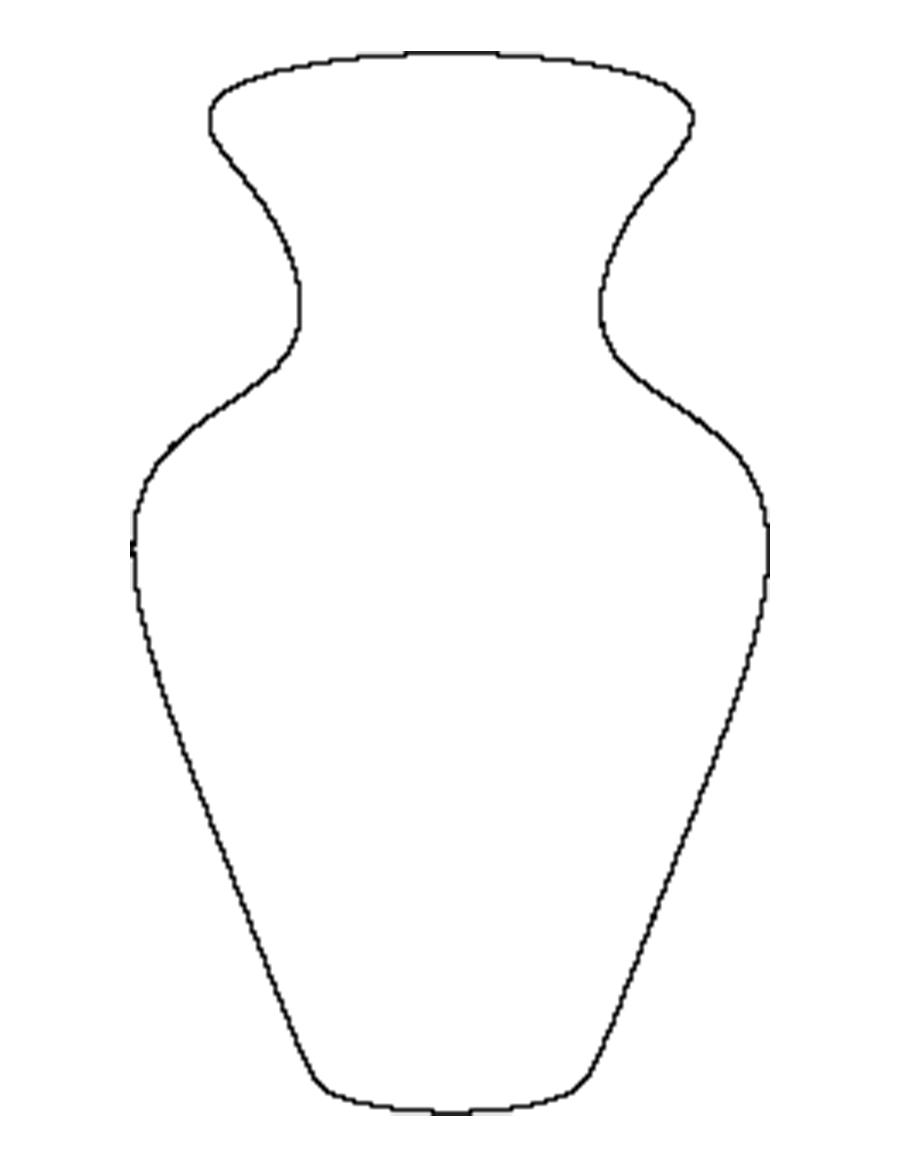 Конкурс «Палитра мастера» - для самых маленькихТЕМА: «Подарок маме» - вазочка с цветами.Автор__________________________________________________ Возраст_______________________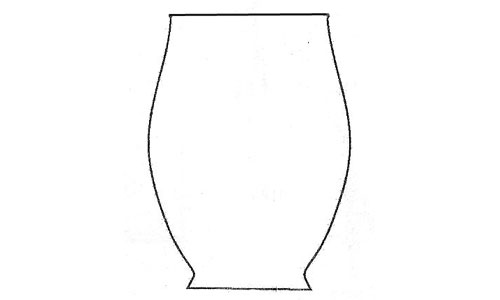 